MULTIPLE CHOICE QUESTIONSClass	:	I B.Sc Computer ScienceSubject	:	Object Oriented Programming with C++ Subject Code :	U21CSC203UNIT – IWho invented C++?Dennis Ritchie	b) Ken Thompson	c) Brian Kernighan	d) Bjarne Stroustrup Answer: dWhat is C++?C++ is an object oriented programming languageC++ is a procedural programming languageC++ supports both procedural and object oriented programming languageC++ is a functional programming language Answer: cWhich of the following type is provided by C++ but not C?double	b) float	c) int	d) bool Answer: dWhat is Inheritance in C++?Deriving new classes from existing classesb) Overloading of classesc) Classes with same names	d) Wrapping of data into a single class Answer: aWhat is meant by a polymorphism in C++?class having only single form	b) class having four formsc) class having many forms	d) class having two forms Answer: cWhat is abstract class in C++?Any Class in C++ is an abstract classClass from which any class is derivedClass specifically used as a base class with atleast one virtual functionsClass specifically used as a base class with atleast one pure virtual functions Answer: dWhich concept allows you to reuse the written code in C++?Inheritance b) Polymorphism	c) Abstraction d) Encapsulation Answer: aData is hidden and cannot be accessed by	?internal function	b) external function	c) inline function	d) main function Answer: bFrom which function the execution of a C++ program starts?start() function	b) main() function	c) new() function	d) end() function Answer: bA language which has the capability to generate new data types are called  	Extensible	b) Overloaded	c) Encapsulated	d) Reprehensible Answer: aWrapping data and its related functionality into a single entity is known as  	Abstraction	b) Encapsulation	c) Polymorphism	d) Modularity Answer: bHow structures and classes in C++ differ?In Structures, members are public by default whereas, in Classes, they are private by defaultIn Structures, members are private by default whereas, in Classes, they are public by defaultStructures by default hide every member whereas classes do notStructures cannot have private members whereas classes can have Answer: aWhat does polymorphism in OOPs mean?Concept of allowing overiding of functionsConcept of hiding dataConcept of keeping things in differnt modules/filesConcept of wrapping things into a single unit Answer: aWhich concept allows you to reuse the written code?Encapsulation	b) Abstraction	c) Inheritance	d) Polymorphism Answer: cWhich of the following is the correct syntax of including a user defined header files in C++?#include [userdefined]	b) #include “userdefined”c) #include <userdefined.h> d) #include <userdefined> Answer: bWhich of the following is used for comments in C++?/* comment */	b) // comment */// comment	d) both // comment or /* comment */ Answer: dWhich of the following user-defined header file extension used in c++?hg	b) cpp	c) h	d) hf Answer: cwhich of the following approach is used by c++?Left-right	b) Right-left	c) Bottom-up d) Top-down Answer: cWhat is virtual inheritance in C++?C++ technique to enhance multiple inheritanceC++ technique to ensure that a private member of the base class can be accessed somehowC++ technique to avoid multiple inheritances of classesC++ technique to avoid multiple copies of the base class into children/derived class Answer: dWhat happens if the following C++ statement is compiled and executed? int*ptr=NULL;deleteptr;The program is not semantically correctThe program is compiled and executed successfullyThe program gives a compile-time errorThe program compiled successfully but throws an error during run-time Answer: bWhat will be the output of the following C++ code? #include <iostream>#include <string> usingnamespacestd;int main(intargc, charconst*argv[]){char s1[6]="Hello"; char s2[6]="World";char s3[12]= s1 +" "+ s2; cout<<s3;return0;}HelloWorldErrorHello WorldAnswer: cWhat happens if the following program is executed in C and C++? #include <stdio.h>int main(void){intnew=5; printf("%d", new);}Error in C and successful execution in C++Error in both C and C++Error in C++ and successful execution in CA successful run in both C and C++Answer: cWhat happens if the following program is executed in C and C++? #include <stdio.h>voidfunc(void){printf("Hello");}void main(){func();func(2);}Outputs Hello twice in both C and C++Error in C and successful execution in C++Error in C++ and successful execution in CError in both C and C++Answer: dWhich of the following explains Polymorphism? a)int func(int, int);float func1(float, float); b)int func(int);int func(int); c)int func(float);float func(int, int, char);int func(); int new_func(); Answer: cWhich of the following shows multiple inheritances?A->B->C	b) A->B; A->C	c) A,B->C	d) B->A Answer: cHow access specifiers in Class helps in Abstraction?They does not helps in any wayThey allows us to show only required things to outer worldThey help in keeping things togetherAbstraction concept is not used in classes Answer: bC++ is  	procedural programming languageobject oriented programming languagefunctional programming languageboth procedural and object oriented programming language Answer: dWhat does modularity mean?Hiding part of program	b) Subdividing program into small independent partsc) Overriding parts of program	d) Wrapping things into single unit Answer: bWhich concept means the addition of new components to a program as it runs?Data hiding	b) Dynamic binding	c) Dynamic loading	d) Dynamic typingAnswer: cWhich of the following approach is used by C++?Top-down	b) Bottom-up	c) Left-right	d) Right-left Answer: bWhich of the following supports the concept that reusability is a desirable feature of a language?It reduces the testing time	b) It reduces maintenance costc) It decreases the compilation time d) It reduced both testing and maintenance time Answer: dWhich of the following is a static polymorphism mechanism?Function overloading	b) Operator overloading	c) Templates d) All of the mentionedAnswer: dWhich of the following is true?All operators in C++ can be overloaded.The basic meaning of an operator can be changed.I only	b) II only	c) Both I and II	d) Neither I nor II Answer: dWhich of the following statement is true?In Procedural programming languages, all function calls are resolved at compile-timeIn Object Oriented programming languages, all function calls are resolved at compile-timeI only	b) II only	c) Both I and II	d) Neither I nor II Answer: aWhich feature of the OOPS gives the concept of reusability?Abstraction b)Encapsulation	c)Inheritance d)None of the above. Answer: cHow structures and classes in C++ differ?Structures by default hide every member whereas classes do notIn Structures, members are public by default whereas, in Classes, they are private by defaultStructures cannot have private members whereas classes can haveIn Structures, members are private by default whereas, in Classes, they are public by defaultAnswer: bThe OOPs concept in C++, exposing only necessary information to users or clients is known as a)Data hiding b) Encapsulation	c) Hiding complexity d) AbstractionAnswer: dA class is made abstract by declaring at least one of its functions as?abstract classes	b) pure virtual function	c) abstract functions d) Interface Answer: bWhich is private member functions access scope?Member functions which can used outside the classMember functions which are accessible in derived classMember functions which can only be used within the classMember functions which can't be accessed inside the class Answer: cCan main() function be made private?Yes, alwaysYes, if program doesn't contain any classesNo, because main function is user definedNo, never Answer: dAt what point of time a variable comes into existence in memory is determined by itsData type	b) Storage class	c) Scope	d) All of the above Answer: bWhich of the following concepts is used to implement late binding?Static function	b) Virtual function	c) Const function	d) Operator function Answer: bFor Cat and Animal class, correct way of inheritance isClass Cat: public Animal	b) Class Animal: public Catc) both are correct way	d) None is correct way Answer: aWhich is not a feature of OOP in general definitions?Efficient Code	b) Code reusability	c) Modularity d) Duplicate/Redundant data Answer: dWhich was the first purely object oriented programming language developed?Kotlin	b) SmallTalk	c) Java	d) C++ Answer: bWhich feature of OOP indicates code reusability?Abstraction b) Polymorphism  c) Encapsulation d) Inheritance Answer: dWhich header file is required in C++ to use OOP?OOP can be used without using any header file	b) stdlib.hc) iostream.h	d) stdio.h Answer: aWhich among the following doesn’t come under OOP concept?Data hiding	b) Message passingc) Platform independent	d) Data binding Answer: cWhich is the correct syntax of inheritance?class base_classname :access derived_classname{ /*define class body*/ };class derived_classname : access base_classname{ /*define class body*/ };class derived_classname : base_classname{ /*define class body*/ };class base_classname : derived_classname{ /*define class body*/ }; Answer: bThe feature by which one object can interact with another object is  	Message reading	b) Message Passing	c) Data transfer	d) Data Binding Answer: bWhich among the following, for a pure OOP language, is true?The language should follow at least 1 feature of OOPThe language must follow only 3 features of OOPThe language must follow all the rules of OOPThe language should follow 3 or more features of OOP Answer: cWhat is encapsulation in OOP?It is a way of combining various data members and member functions that operate on those data members into a single unitIt is a way of combining various data members and member functions into a single unit which can operate on any dataIt is a way of combining various data members into a single unitIt is a way of combining various member functions into a single unit View AnswerAnswer: aWhich of the following is not true about polymorphism?Helps in redefining the same functionalityIncreases overhead of function definition alwaysIt is feature of OOPEase in readability of program Answer: bWhat is an abstraction in object-oriented programming?Hiding the implementation and showing only the features	b) Hiding the important datac) Hiding the implementation	d) Showing the important data Answer: aWhich among the following can show polymorphism?Overloading &&	b) Overloading <<	c) Overloading ||	d) Overloading += Answer: bIn which access should a constructor be defined, so that object of the class can be created in any function?Any access specifier will work	b) Private	c) Public	d) Protected Answer: cWhich access specifier is usually used for data members of a class?Protected	b) Private	c) Public	d) Default Answer: bHow to access data members of a class?Dot, arrow or direct call	b) Dot operatorc) Arrow operator	d) Dot or arrow as required Answer: dWhich feature of OOP reduces the use of nested classes?Inheritance b) Binding	c) Abstraction d) Encapsulation Answer: aWhich of the following is not a property of an object?Properties   b) Names	c) Identity	d) Attributes Answer: bWhich among the following best describes the Inheritance?Using the data and functions into derived segmentUsing already defined functions in a programming languageUsing the code already written onceCopying the code already written Answer: aUNIT – IIWhich of the following is a correct identifier in C++?VAR_1234 b) $var_name c) 7VARNAME d) 7var_name Answer: aWhat is the difference between delete and delete[] in C++?delete is syntactically correct but delete[] is wrong and hence will give an error if used in any casedelete is used to delete normal objects whereas delete[] is used to pointer objectsdelete is a keyword whereas delete[] is an identifierdelete is used to delete single object whereas delete[] is used to multiple(array/pointer of) objectsAnswer: dWhich of the following is correct about this pointer in C++?this pointer is passed as a hidden argument in all static variables of a classthis pointer is passed as a hidden argument in all the functions of a classthis pointer is passed as a hidden argument in all non-static functions of a classthis pointer is passed as a hidden argument in all static functions of a class Answer: cWhich of the following C++ code will give error on compilation? code 1#include <iostream> usingnamespacestd;int main(intargc, charconst*argv[]){cout<<"Hello World"; return0;}code 2#include <iostream>int main(intargc, charconst*argv[]){std::cout<<"Hello World"; return0;}Code 1 only b) Neither code 1 nor code 2 c) Both code 1 and code 2	d) Code 2 only Answer: bWhat is the value of p in the following C++ code snippet? #include <iostream>usingnamespacestd; int main(){int p;bool a =true; bool b =false; int x =10;int y =5;p =((x | y)+(a + b)); cout<< p;return0;}a) 12	b) 0	c) 2	d) 16Answer: dWhat will be the output of the following C++ function? int main(){registerint i =1; int*ptr=&i; cout<<*ptr; return0;}Runtime error may be possible	b) Compiler error may be possiblec) 1	d) 0Answer: bWhich of the following correctly declares an array in C++?array{10};	b) array array[10];	c) int array;	d) int array[10]; Answer: dWhat will be the output of the following C++ code? #include<iostream>usingnamespacestd; int main (){intcin; cin>>cin;cout<<"cin: "<<cin; return0;}Segmentation fault b) Nothing is printed c) Error	d) cin: garbage value Answer: dWhat is the use of the indentation in c++?distinguishes between comments and inner datadistinguishes between comments and outer datadistinguishes between comments and codedistinguishes between comments and outer data Answer: cWhich is more effective while calling the C++ functions?call by object	b) call by pointer	c) call by value	d) call by referenceAnswer: dWhat will be the output of the following C++ program? #include <iostream>#include <string> #include <cstring> usingnamespacestd;int main(intargc, charconst*argv[]){constchar*a ="Hello\0World"; cout<<a;return0;}Hello	b) World	c) Error	d) Hello WorldAnswer: aWhich of the following is used to terminate the function declaration in C++? a) ;	b) ]	c) )	d) :Answer: aWhat will be the output of the following C++ code? #include <iostream>usingnamespacestd; int main(){char c =74; cout<< c; return0;}I	b) J	c) A	d) N Answer: bWhat will be the output of the following C++ program? #include <iomanip>#include <iostream> usingnamespacestd; int main(){cout<<setprecision(17); double d =0.1;cout<< d <<endl; return0;}a) compile time error	b) 0.100001	c) 0.11	d) 0.10000000000000001 Answer: dWhich keyword is used to define the macros in c++?#macro	b) #define	c) macro	d) define Answer: bWhat is the correct syntax of accessing a static member of a class in C++? class A{public:staticint value;}A->value	b) A^value	c) A.value	d) A::value Answer: dThe C++ code which causes abnormal termination/behaviour of a program should be written under	block.catch	b) throw	c) try	d) finally Answer: cWhat will be the output of the following C++ code? #include <iostream>usingnamespacestd; int main(){int a =5; float b;cout<<sizeof(++a + b); cout<< a;return0;}a) 25	b) 45	c) 46	d) 26Answer: bWhich of the following symbol is used to declare the preprocessor directives in C++?a) $	b) ^	c) #	d) * Answer: cWhat will be the output of the following C++ program? #include<iostream>usingnamespacestd; int main(){int a =5;auto check =[=](){a =10;};check();cout<<"Value of a: "<<a<<endl; return0;}Segmentation fault	b) Value of a: 5	c) Value of a: 10	d) ErrorAnswer: dWhat will be the output of the following C++ code? #include <iostream>usingnamespacestd; void square (int*x, int*y){*x =(*x)*--(*y);}int main (){int number =30; square(&number, &number); cout<< number;return0;}30	b) Error	c) Segmentation fault	d) 870 Answer: dWhat will be the output of the following C++ program? #include <iostream>#include <string> usingnamespacestd; int main (){std::stringstr("Welcome."); str.back()='!';std::cout<<str<<endl; return0;}Welcome!	b) Welcome!.	c) Welcome.	d) Welcome.! Answer: aPick the incorrect statement about inline functions in C++?Saves overhead of a return call from a functionThey are generally very large and complicated functionThese functions are inserted/substituted at the point of callThey reduce function call overheads Answer: bWhat will be the output of the following C++ program? #include <iostream>usingnamespacestd; int main(){int n =5; void*p =&n;int*pi =static_cast<int*>(p); cout<<*pi <<endl;return0;}5	b) 6	c) compile time error	d) runtime error Answer: aWhat will be the output of the following C++ code snippet? #include <iostream>usingnamespacestd; int operate (int a, int b){return(a * b);}float operate (float a, float b){return(a / b);}int main(){int x =5, y =2;float n =5.0, m =2.0; cout<< operate(x, y)<<"\t"; cout<< operate (n, m); return0;}a) 10.0 5	b) 10 2.5	c) 10.0 5.0	d) 5.0 2.5Answer: bWhat will be the output of the following C++ code? #include <iostream>usingnamespacestd; int main (){int a, b, c; a =2;b =7;c =(a > b)? a : b; cout<< c; return0;}a) 12	b) 14	c) 6	d) 7Answer: dWhat will be the output of the following C++ code snippet? #include <stdio.h>#include<iostream> usingnamespacestd; int main (){int array[]={0, 2, 4, 6, 7, 5, 3};int n, result =0; for(n =0; n <8; n++){result += array[n];}cout<< result; return0;}a) 21	b) 27	c) 26	d) 25Answer: bWhat will be the output of the following C++ program? #include <iostream>#include <string> usingnamespacestd; int main (){string str("Computerscience"); for(size_ti=0;i<str.length();){cout<<str.at(i-1);}return0;}runtime error	b) Sanfo	c) S	d) Computerscience Answer: aWhich operator is having the right to left associativity in the following?Array subscripting	b) Function callc) Addition and subtraction	d) Type cast Answer: dWhich operator is having the highest precedence?postfix	b) unary	c) shift	d) equality Answer: aWhat is this operator called ?:?conditional	b) relational	c) casting operator	d) unrelational Answer: aWhat will be the output of the following C++ code? #include <iostream>using namespace std; int main(){int a;a = 5 + 3 * 5;cout << a; return 0;}a) 35	b) 20	c) 25	d) 30Answer: bWhat will be the output of the following C++ code? #include <iostream>using namespace std; int main(){int a = 5, b = 6, c, d; c = a, b;d = (a, b);cout << c << ' ' << d; return 0;}a) 5	b) 6	c) 8	d) 6 Answer: aWhat will be the output of the following C++ code? #include <iostream>using namespace std; int main(){int i, j; j = 10;i = (j++, j + 100, 999 + j);cout << i; return 0;}a) 1000	b) 11	c) 1010	d) 1001Answer: cWhat will be the output of the following C++ code? #include <iostream>using namespace std; int main (){int x, y; x = 5;y = ++x * ++x; cout << x << y;x = 5;y = x++ * ++x; cout << x << y; return 0;}a) 749735	b) 736749	c) 367497	d) 367597Answer: aWhat will be the output of the following C++ code? #include <iostream>using namespace std; int main(){int a = 5, b = 6, c; c = (a > b) ? a : b; cout << c;return 0;}a) 6	b) 5	c) 4	d) 7 Answer: aWhat will be the output of the following C++ code? #include <iostream>using namespace std; main(){double a = 21.09399; float b = 10.20;int c ,d;c = (int) a;d = (int) b;cout << c <<' '<< d; return 0;}a) 20	b) 10	c) 21	d) 10Answer: cWhere does the execution of the program starts?user-defined function	b) main functionc) void function	d) else function Answer: bWhat are mandatory parts in the function declaration?return type, function name	b) return type, function name, parametersc) parameters, function name	d) parameters, variables Answer: aWhich of the following is used to terminate the function declaration? a) :	b) )	c) ;	d) ]Answer: cWhich is more effective while calling the functions?call by value	b) call by referencec) call by pointer	d) call by object Answer: bWhat will be the output of the following C++ code?#include <iostream> using namespace std; void mani()void mani(){cout<<"hai";}int main(){mani(); return 0;}hai	b) haihai	c) compile time error	d) runtime error Answer: cWhat will be the output of the following C++ code? #include <iostream>using namespace std; void fun(int x, int y){x = 20;y = 10;}int main(){int x = 10; fun(x, x); cout << x; return 0;}10	b) 20	c) compile time error	d) 30 Answer: aWhat is the scope of the variable declared in the user defined function?whole program	b) only inside the {} blockc) the main function  d) header section Answer: bHow many minimum number of functions should be present in a C++ program for its execution? a) 0	b) 1	c) 2	d) 3Answer: bWhich of the following is the default return value of functions in C++?int	b) char	c) float	d) void Answer: aWhat happens to a function defined inside a class without any complex operations (like looping, a large number of lines, etc)?It becomes a virtual function of the class b) It becomes a default calling function of the classc) It becomes an inline function of the class d) The program gives an error Answer: cWhat is an inline function?A function that is expanded at each call during execution	b) A function that is called during compile timec) A function that is not checked for syntax errors	d) A function that is not checked forsemantic analysis Answer: aAn inline function is expanded during  	compile-time	b) run-time	c) never expanded	d) end of the programAnswer: aIn which of the following cases inline functions may not word?If the function has static variables.If the function has global and register variables.If the function contains loopsIf the function is recursivea) i, iv	b) iii, iv	c) ii, iii, iv	d) i, iii, iv Answer: dWhen we define the default values for a function?When a function is defined	b) When a function is declaredc) When the scope of the function is over	d) When a function is called Answer: bWhere should default parameters appear in a function prototype?To the rightmost side of the parameter list	b) To the leftmost side of the parameter listc) Anywhere inside the parameter list	d) Middle of the parameter list Answer: aIf an argument from the parameter list of a function is defined constant then  	It can be modified inside the function	b) It cannot be modified inside the functionc) Error occurs	d) Segmentation fault Answer: bWhich of the following feature is used in function overloading and function with default argument?Encapsulation	b) Polymorphism	c) Abstraction	d) Modularity Answer: bWhat will be the output of the following C++ code? #include<iostream>using namespace std;int fun(int x = 0, int y = 0, int z){ return (x + y + z); } int main(){cout << fun(10); return 0;}10	b) 0	c) Error	d) Segmentation fault Answer: cWhat will be the output of the following C++ code? #include <iostream>using namespace std; int fun(int=0, int = 0); int main(){cout << fun(5); return 0;}int fun(int x, int y) { return (x+y); }a) -5	b) 0	c) 10	d) 5Answer: dWhich of the following is important in a function?Return typeFunction nameBoth return type and function nameThe return type, function name and parameter list Answer: cPick the incorrect statement about inline functions in C++?They reduce function call overheadsThese functions are inserted/substituted at the point of callSaves overhead of a return call from a functionThey are generally very large and complicated function Answer: dInline functions are avoided when  	function contains static variables	b) function have recursive callsc) function have loops d) all of the mentioned Answer: dPick the correct statement.Macros and inline functions are same thingMacros looks like function calls but they are actually notInline functions looks like function but they are notInline function are always large Answer: bWhich functions of a class are called inline functions?All the functions containing declared inside the classAll functions defined inside or with the inline keywordAll the functions accessing static members of the classAll the functions that are defined outside the class Answer: bThe operator used for dereferencing or indirection is  	 a) *	b) &	c) ->	d) –>> Answer: aWhich of the following is a correct identifier in C++?7var_name	b) 7VARNAMEc) VAR_1234	d) $var_name Answer: cWhich of the following is called address operator?a) *	b) &	c) _	d) % Answer: bWhich of the following is used for comments in C++?// comment	b) /* comment */c) both // comment or /* comment */	d) // comment */ Answer: cWhat are the actual parameters in C++?Parameters with which functions are calledParameters which are used in the definition of a functionVariables other than passed parameters in a functionVariables that are never used in the function Answer: aWhat are the formal parameters in C++?Parameters with which functions are calledParameters which are used in the definition of the functionVariables other than passed parameters in a functionVariables that are never used in the function Answer: bWhich function is used to read a single character from the console in C++?cin.get(ch)   b) getline(ch) c) read(ch)	d) scanf(ch) Answer: aWhich function is used to write a single character to console in C++?cout.put(ch)	b) cout.putline(ch)	c) write(ch)	d) printf(ch) Answer: aWhat are the escape sequences?Set of characters that convey special meaning in a programSet of characters that whose use are avoided in C++ programsSet of characters that are used in the name of the main function of the programSet of characters that are avoided in cout statements Answer: aWhich of the following escape sequence represents carriage return?\r	b) \n	c) \n\r	d) \c Answer: aWhich of the following escape sequence represents tab?\t	b) \t\r	c) \b	d) \a Answer: aOut of the following, which is not a member of the class?Static function	b) Friend function	c) Constant function d) Virtual function Answer: bWhat is the other name used for functions inside a class?Member variables b) Member functions c) Class functions	d) Class variables Answer: bWhich of the following cannot be a friend?Function	b) Class	c) Object	d) Operator function Answer: cWhich of the following is an abstract data type?int	b) float	c) class	d) string Answer: cWhich of the following is correct?Friend functions can access public members of a classFriend functions can access protected members of a classFriend functions can access private members of a classAll of the mentioned Answer: dWhat is the difference between delete and delete[] in C++?delete is used to delete normal objects whereas delete[] is used to pointer objectsdelete is a keyword whereas delete[] is an identifierdelete is used to delete single object whereas delete[] is used to multiple(array/pointer of) objectsdelete is syntactically correct but delete[] is wrong and hence will give an error if used in anycase Answer: cWhich of the following is correct about new and malloc?new is an operator whereas malloc is a functionnew calls constructor malloc does notnew returns required pointer whereas malloc returns void pointer and needs to be typecasta) i and ii	b) ii and iii	c) i and iii	d) i, ii and iii Answer: dWhich of the following loops is best when we know the number of iterations?while	b)do-while	c)for	d) all the above Answer: cUNIT – IIIWhich of the following is not a type of Constructor in C++?Default constructorb) Parameterized constructorc) Copy constructor	d) Friend constructor Answer: dWhich of the following constructors are provided by the C++ compiler if not defined in a class?Copy constructor	b) Default constructorc) Assignment constructor	d) All of the mentioned Answer: dWhat will be the output of the following C++ program? #include <iostream>usingnamespacestd; class A{public:A(){}~A(){}};cout<<"Constructor called\n"; cout<<"Destructor called\n";int main(intargc, charconst*argv[]){A *a =new A[5]; delete[] a; return0;}Segmentation fault“Constructor called” five times and then “Destructor called” five times“Constructor called” five times and then “Destructor called” onceError Answer: bWhat will be the output of the following C++ code? #include <iostream>using namespace std; main(){double a = 21.09399; float b = 10.20;int c ,d;c = (int) a;d = (int) b;cout << c <<' '<< d; return 0;}a) 20	b) 10	c) 21	d) 10Answer: cWhat will be the output of the following C++ code? #include<iostream>using namespace std; class Test{protected:int x; public:Test (int i):x(i) { }void fun() const { cout << "fun() const " << endl; } void fun()	{ cout << "fun() " << endl;	}};int main(){Test t1 (10); const Test t2 (20); t1.fun();t2.fun(); return 0;}fun() fun() const	b)fun() const fun()c) fun()	fun()	d) fun() const fun() const Answer: aWhat does a class in C++ holds?data	b) functions	c) both data & functions	d) arrays Answer: cHow many specifiers are present in access specifiers in class? a) 1	b) 2	c) 3	d) 4Answer: cWhich is used to define the member of a class externally? a) :	b) ::	c) #	d) !!$ Answer: bWhich other keywords are also used to declare the class other than class?struct	b) union	c) object	d) both struct & union Answer: dWhat will be the output of the following C++ code? #include <iostream>using namespace std; class rect{int x, y; public:void val (int, int); int area (){return (x * y);}};void rect::val (int a, int b){x = a; y = b;}int main (){rect rect; rect.val (3, 4);cout << "rect area: " << rect.area(); return 0;}rect area: 24	b) rect area: 12	c) compile error	d) rect area: 56Answer: bWhat will be the output of the following C++ code? #include <iostream>using namespace std; class CDummy{public:int isitme (CDummy& param);};int CDummy::isitme (CDummy& param){if (&param == this) return true;elsereturn false;}int main (){CDummy a; CDummy *b = &a; if (b->isitme(a)){cout << "execute";}else{cout<<"not execute";}return 0;}execute	b) not execute	c) error	d) both execute & not executeAnswer: aWhich of the following is a valid class declaration?class A { int x; };	b) class B { }	c) public class A { }	d) object A { int x; }; Answer: aThe data members and functions of a class in C++ are by default  	protected	b) private	c) public	d) public & protected Answer: bConstructors are used to  	initialize the objects	b) construct the data membersc) both initialize the objects & construct the data members	d) delete the objects Answer: aWhen struct is used instead of the keyword class means, what will happen in the program?access is public by default	b) access is private by defaultc) access is protected by default	d) access is denied Answer: aWhich category of data type a class belongs to?Fundamental data type	b) Derived data typec) User defined derived data type	d) Atomic data type Answer: cWhich operator a pointer object of a class uses to access its data members and member functions?a) .	b) ->	c) :	d) ::Answer: bWhat is the correct syntax of accessing a static member of a Class? class A{public:}static int value;A.value	b) A::value	c) A->value	d) A^value Answer: bHow the objects are self-referenced in a member function of that class.Using a special keyword object	b) Using this pointerc) Using * with the name of that object	d) By passing self as a parameter in the member functionAnswer: bWhat does a mutable member of a class mean?A member that can never be changedA member that can be updated only if it not a member of constant objectA member that can be updated even if it a member of constant objectA member that is global throughout the class Answer: cWhat is the role of a constructor in classes?To modify the data whenever requiredTo destroy an objectTo initialize the data members of an object when it is createdTo call private functions from the outer world Answer: cWhy constructors are efficient instead of a function init() defined by the user to initialize the data members of an object?Because user may forget to call init() using that object leading segmentation faultBecause user may call init() more than once which leads to overwriting valuesBecause user may forget to define init() functionAll of the mentioned Answer: dWhat is a copy constructor?A constructor that allows a user to move data from one object to anotherA constructor to initialize an object with the values of another objectA constructor to check the whether to objects are equal or notA constructor to kill other copies of a given object. Answer: bIn the following C++ code how many times the string “A’s constructor called” will be printed? #include <iostream>#include <string> using namespace std; class A{int a;public:};class B{A(){}cout<<"A's constructor called";public:static A a;B(){cout<<"B's constructor called";}static A get(){return a;}};A B::a;int main(int argc, char const *argv[]){B b;A a1 = b.get();A a2 = b.get();A a3 = b.get();}a) 3	b) 4	c) 2	d) 1 Answer: dWhat happens if a user forgets to define a constructor inside a class?Error occurs	b) Segmentation faultc) Objects are not created properly d) Compiler provides a default constructor to avoid faults/errorsAnswer: dHow many parameters does a default constructor require? a) 1	b) 2	c) 0	d) 3Answer: cHow constructors are different from other member functions of the class?Constructor has the same name as the class itselfConstructors do not return anythingConstructors are automatically called when an object is createdAll of the mentioned Answer: dHow many types of constructors are there in C++? a) 1	b) 2	c) 3	d) 4 Answer: cWhat will be the output of the following C++ code? #include <iostream>#include <string> using namespace std; class A{mutable int a; public:A(){cout<<"Default constructor called\n";}A(const A& a){cout<<"Copy Constructor called\n";}};int main(int argc, char const *argv[]){A obj;A a1 = obj;A a2(obj);}Default constructor called, Copy Constructor calledDefault constructor called, Copy Constructor called, Copy Constructor calledDefault constructor called, Default constructor called, Copy Constructor calledCopy Constructor called, Default constructor called, Copy Constructor called Answer: bWhat will be the output of the following C++ code? #include <iostream>#include <string> using namespace std; class A{mutable int a;public:A(){}cout<<"A's default constructor called\n";A(const A& a){cout<<"A's copy Constructor called\n";};class B{ public:};}A obj; B(){}cout<<"B's Constructor called\n";int main(int argc, char const *argv[]){B b1; B b2;}B's Constructor called, B's Constructor calledB's Constructor called, A's default constructor called, B's Constructor called, A's default constructor calledA's default constructor called, B's Constructor called, A's default constructor called, B's Constructor calledA's default constructor called, B's Constructor called, A's copy Constructor called Answer: cWhat is the role of destructors in Classes?To modify the data whenever requiredTo destroy an object when the lifetime of an object endsTo initialize the data members of an object when it is createdTo call private functions from the outer world Answer: bWhat is syntax of defining a destructor of class A?a) A(){}	b) ~A(){}	c) A::A(){}	d) ~A(){};Answer: bWhen destructors are called?When a program ends	b) When a function endsc) When a delete operator is used	d) All of the mentioned Answer: dWhat is Inheritance in C++?Wrapping of data into a single class	b) Deriving new classes from existing classesc) Overloading of classes	d) Classes with same names Answer: bHow many specifiers are used to derive a class? a) 1	b) 2	c) 3	d) 4 Answer: cWhich of the following class allows to declare only one object of it?Abstract class	b) Virtual class	c) Singleton class d) Friend class Answer: cWhich of the following is not a type of Constructor?Friend constructor b) Copy constructor c) Default constructor d) Parameterized constructor Answer: aWhich of the following provides a programmer with the facility of using object of a class inside other classes?Inheritance	b) Composition	c) Abstraction	d) Encapsulation Answer: bWhich operator is overloaded for a cout object? a) >>	b) <<	c) <	d) > Answer: bWhich of the following cannot be used with the virtual keyword?Class	b) Member functions	c) Constructors	d) Destructors Answer: cWhich of the following is correct?C++ allows static type checkingC++ allows dynamic type checking.C++ allows static member function to be of type const.C++ allows both static and dynamic type checking Answer: dWhat happens if a class does not have a name?It will not have a constructor	b) It will not have a destructorc) It is not allowed	d) It will neither have a constructor or destructor Answer: bWhich of the following is correct in C++?Classes cannot have protected data members	b) Structures can have member functionsc) Class members are public by default	d) Structure members are private by defaultAnswer: bWhich of the following is used to make an abstract class?By using virtual keyword in front of a class declarationBy using an abstract keyword in front of a class declarationBy declaring a virtual function in a classBy declaring a pure virtual function in a class Answer: dWhich of the following is correct?A class is an instance of its objectsAn object is an instance of its classA class is an instance of the data type that the class haveAn object is an instance of the data type of the class Answer: bWhich of the following is correct about new and malloc?Both are available in CPointer object initialization of a class with both new and malloc calls the constructor of that classPointer object initialization of a class using new involves constructor call whereas using malloc does not involve constructor callPointer object initialization of a class using malloc involves constructor call whereas using new does not involve constructor callAnswer: cWhat will be the output of the following C++ code? #include <iostream>using namespace std; class A{public:A(){}~A(){}};cout<<"Constructor called\n"; cout<<"Destructor called\n";int main(int argc, char const *argv[]){A *a = new A[5]; delete a;return 0;}“Constructor called” five times and then “Destructor called” five times“Constructor called” five times and then “Destructor called” onceErrorSegmentation fault Answer: dWhat will be the output of the following C++ code? #include <iostream>using namespace std; class A{int a;A() { a = 5;}};int main(){A *obj = new A; cout << obj->a;}5	b) Garbage value	c) Compile-time error	d) Run-time error Answer: cWhat happens if the following C++ statement is compiled and executed? int *ptr = NULL;delete ptr;The program compiled successfully but throws an error during run-timeThe program gives a compile-time errorThe program is not semantically correctThe program is compiled and executed successfully Answer: dIdentify the incorrect constructor type.Friend Constructor b)default Constructor c)copy constructor	d)parameterized constructor Answer: aWhich one of the following operators could be overloaded?-	b)sizeof	c)::	d).* Answer: aWhich of the following could not be used with friend?a) =	b)()	c)[]	d)All the above Answer: dType conversion may happenedbasic to class type	b) class to basicc) one class to another	d) all the above Answer: dOperator overloading is called ascompile time polymorphism	b)run time polymorphism c)all the above	d) none of the aboveAnswer: aThe compiler does not support automatic type conversion foruser defined data type	b)predefined c)all the above	d)noneAnswer: aWhich of the followings is/are automatically added to every class, if we do not write our own.Copy Constructor	b) Assignment Operatorc) A constructor without any parameter	d) All of the above Answer: dWhich of the following gets called when an object is being created?Constuctor b)Virtual Function	c)Destructors	d)Main Answer: aDestructor has a same name as the constructor and it is preceded by?a) !	b) ?	c) ~	d) $ Answer: cLike constructors, can there be more than one destructors in a class?Yes	b) No	c) May Be	d) Can't Say Answer: bState whether the following statements about the constructor are True or False. i) constructors should be declared in the private section. ii) constructors are invoked automatically when the objects are created.True,True	b) True,False   c) False,True	d) False,False Answer: cWhich contructor function is designed to copy object of same class type?Copy constructor	b) Create constructor c)Object constructor d) Dynamic constructor Answer: a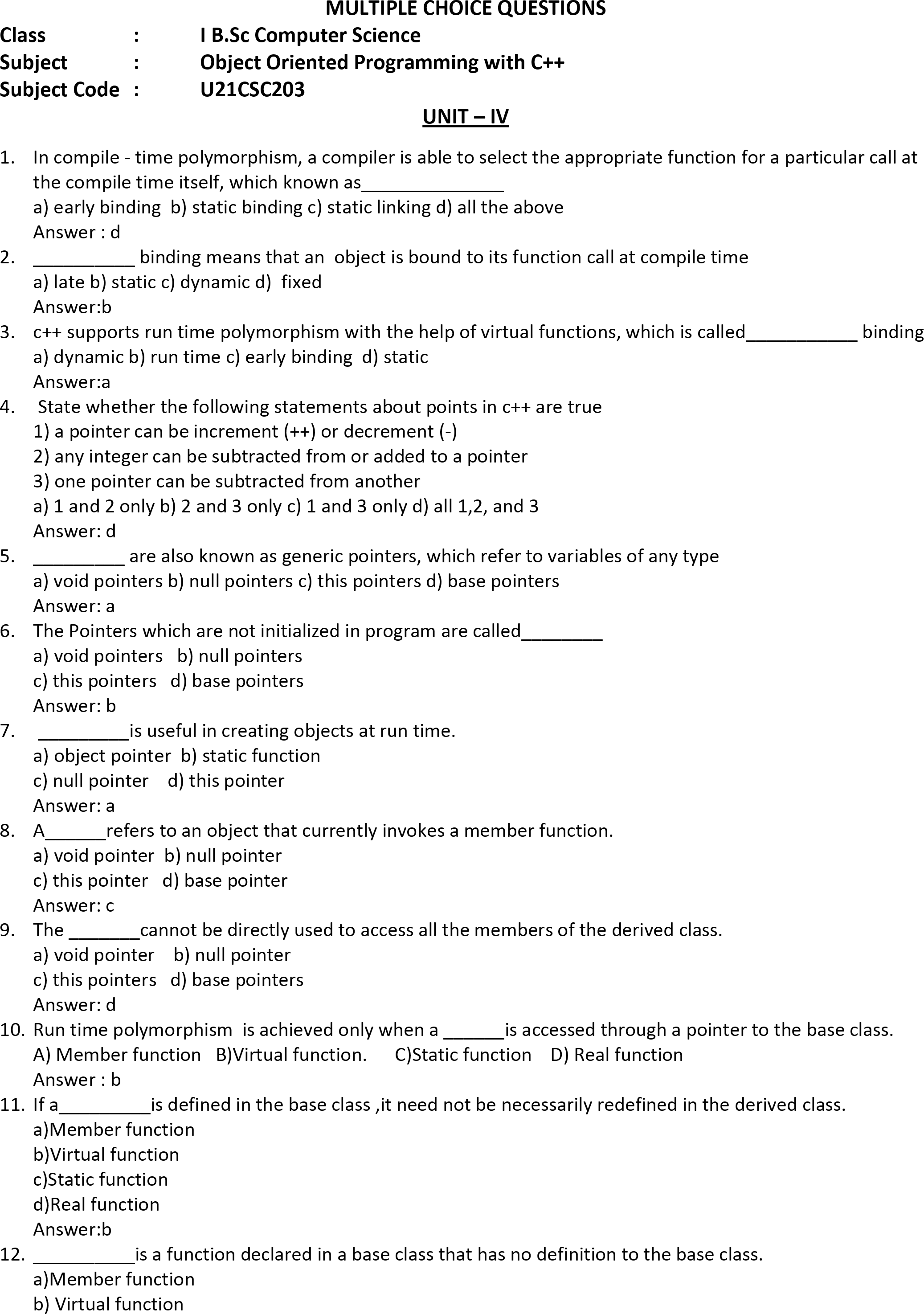 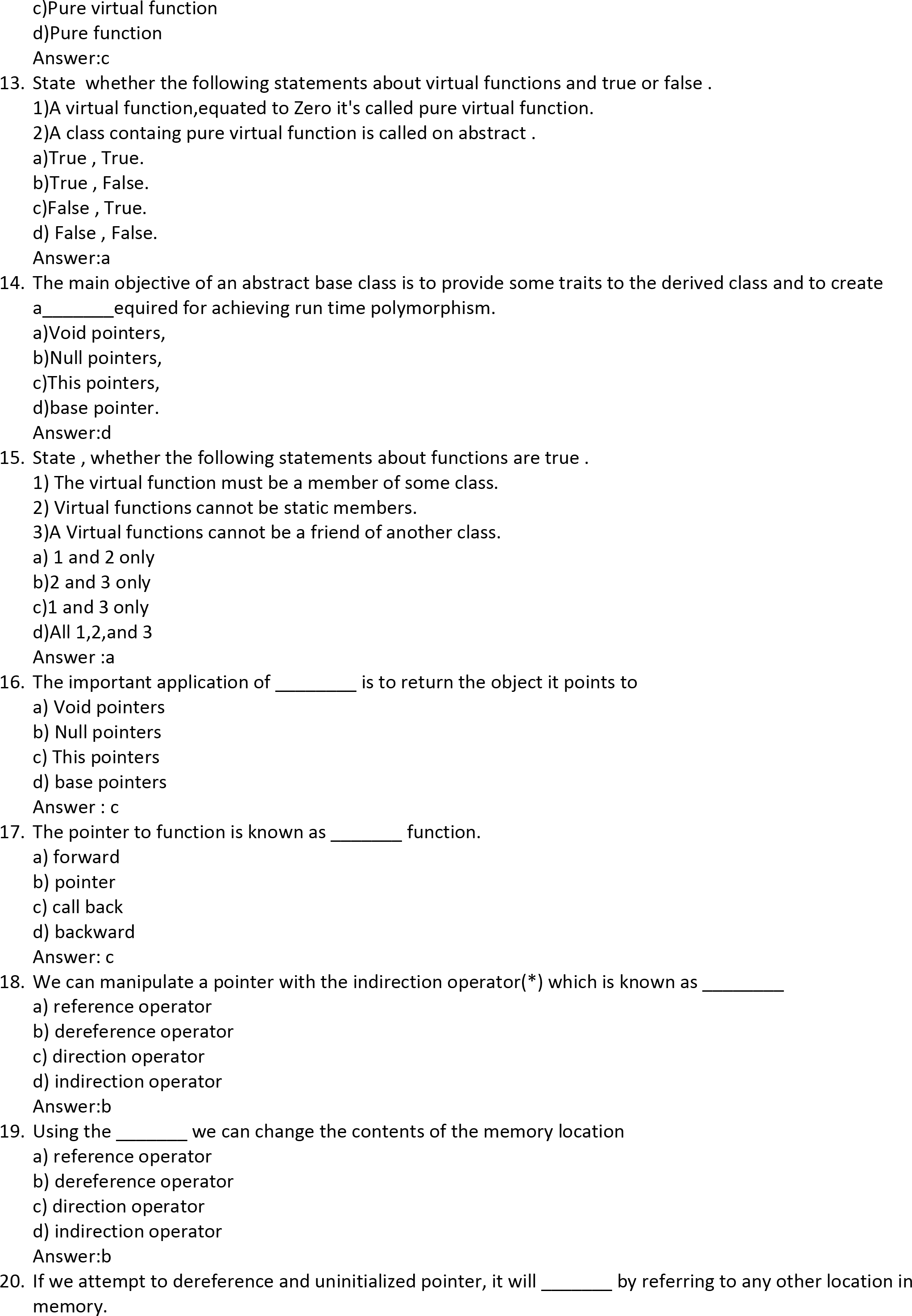 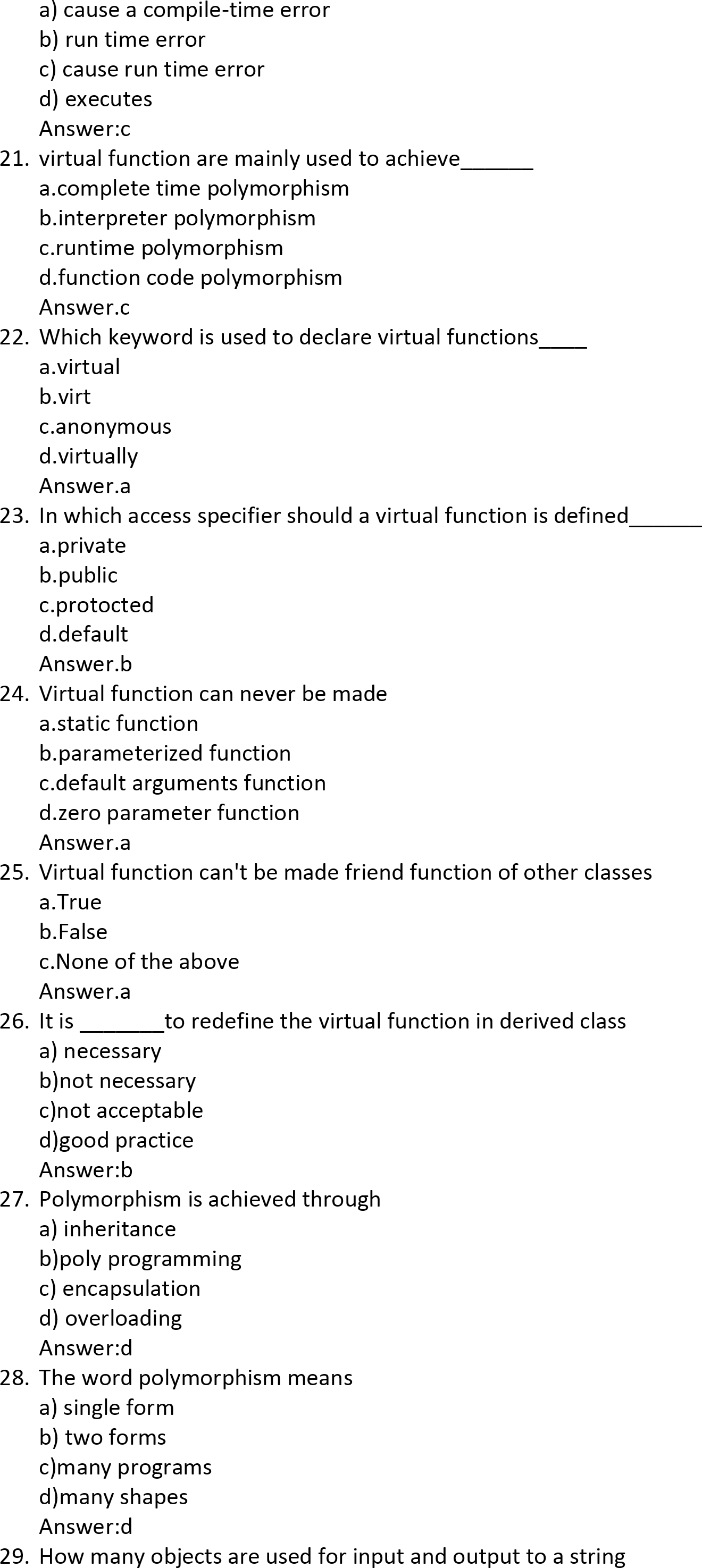 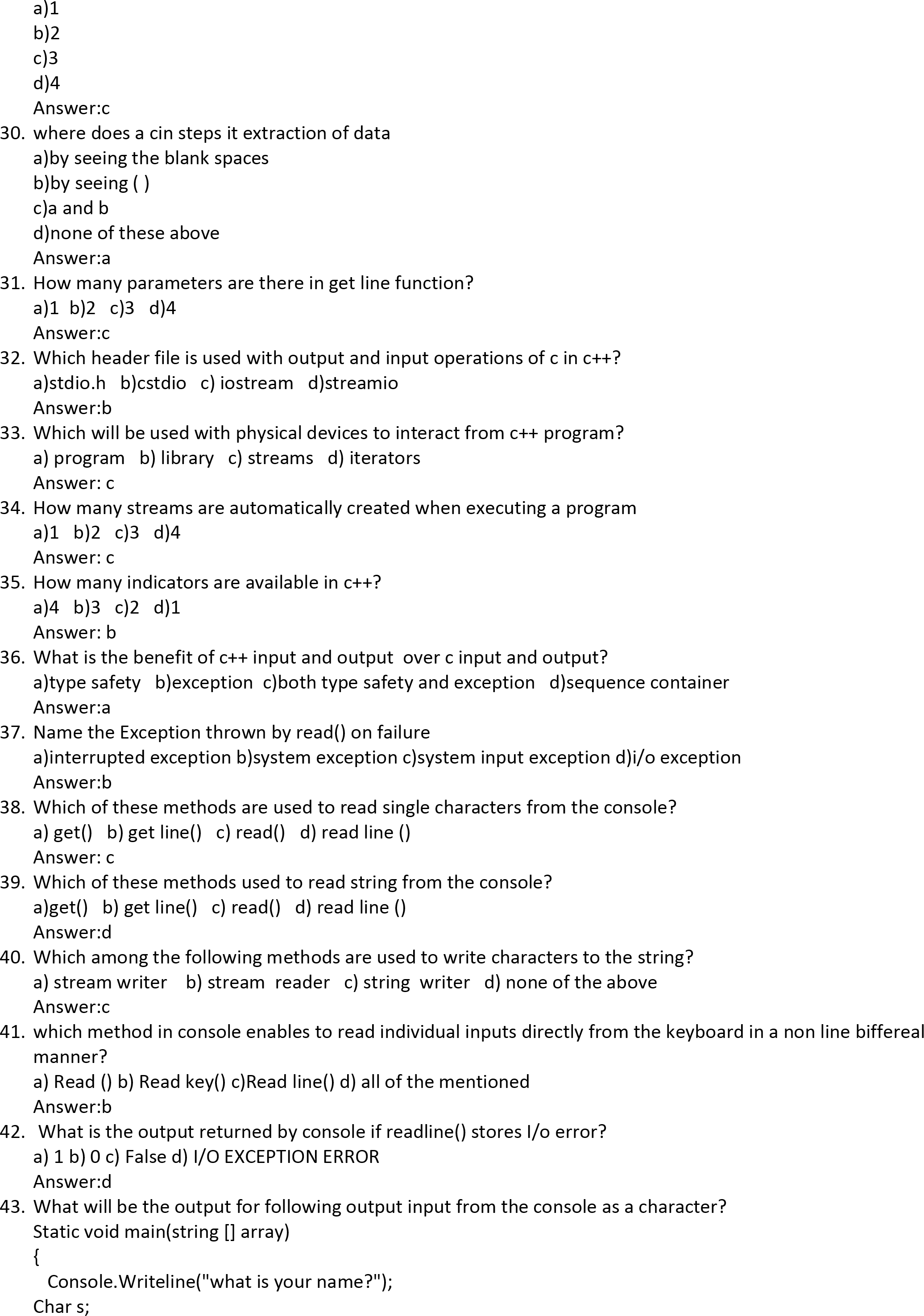 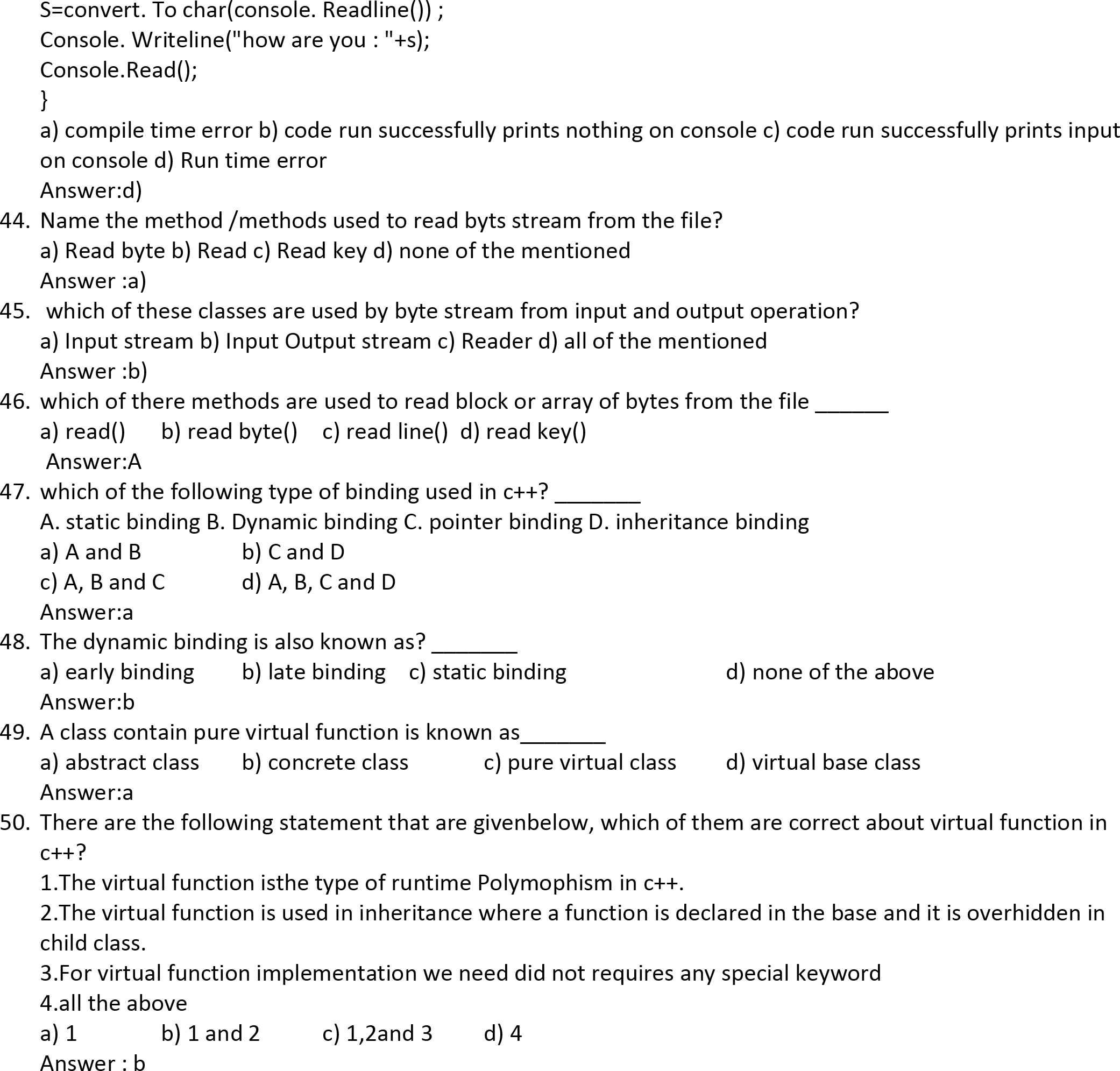 51)Most important amongst  these it  that is premisets _______a)code reusability		b)code reusing		c)exiting code		d)code readabilityAnswe:a52)___________save time and money and increasing a program realibilitya)reusing existing code		b)resusing entiring code		c)exiting code		d)none of theseAnswer:a53.__________can be also help in the orginal conceptualization of a programming problemsa)class		b)object		c)dynamic binding		d)inheritanceAnswer:d54)A programming can use a ____________created by another person or company and without un modifying ita)object		b)class		c)message passing		d)inheritanceAnswer:b55.The _________class can only increment the counter are not decrease it a)text		b)index		c)intest		d)debugAnswer:b56)The index class works well and has been througtly _____________a)testes		b)untested		c)tested and debugged		d)debuggedAnswer:c57)We might not have access to its source code especially if it had distributed as the part of a___________a)class		b)object		c)dynamic binding	d)massage passingAnswer:a58)A member declared as ________which serve limited purpose inheritancea)public		b)protected		c)private		d)processedAnswer:b59)A class can inherit the attributes of two are more classes is known aa)mulitiple inheritance		b)multilevel inheritance		c)inheritance		d)single inheritanceAnswer:a60)In c++ such problems can be converted into a class_______a)class		b)object		c)inheritance		d)hierarchicesAnswer:d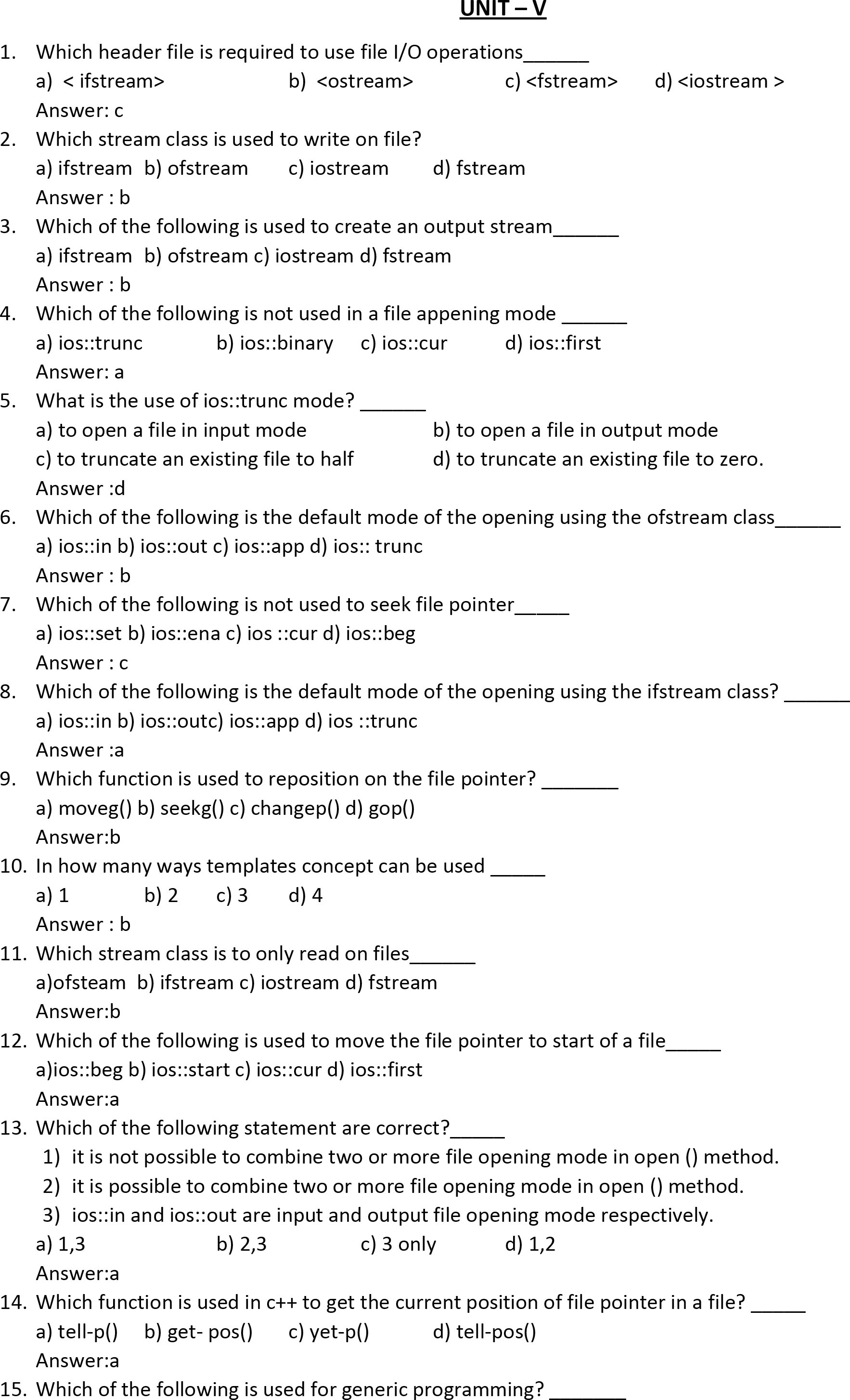 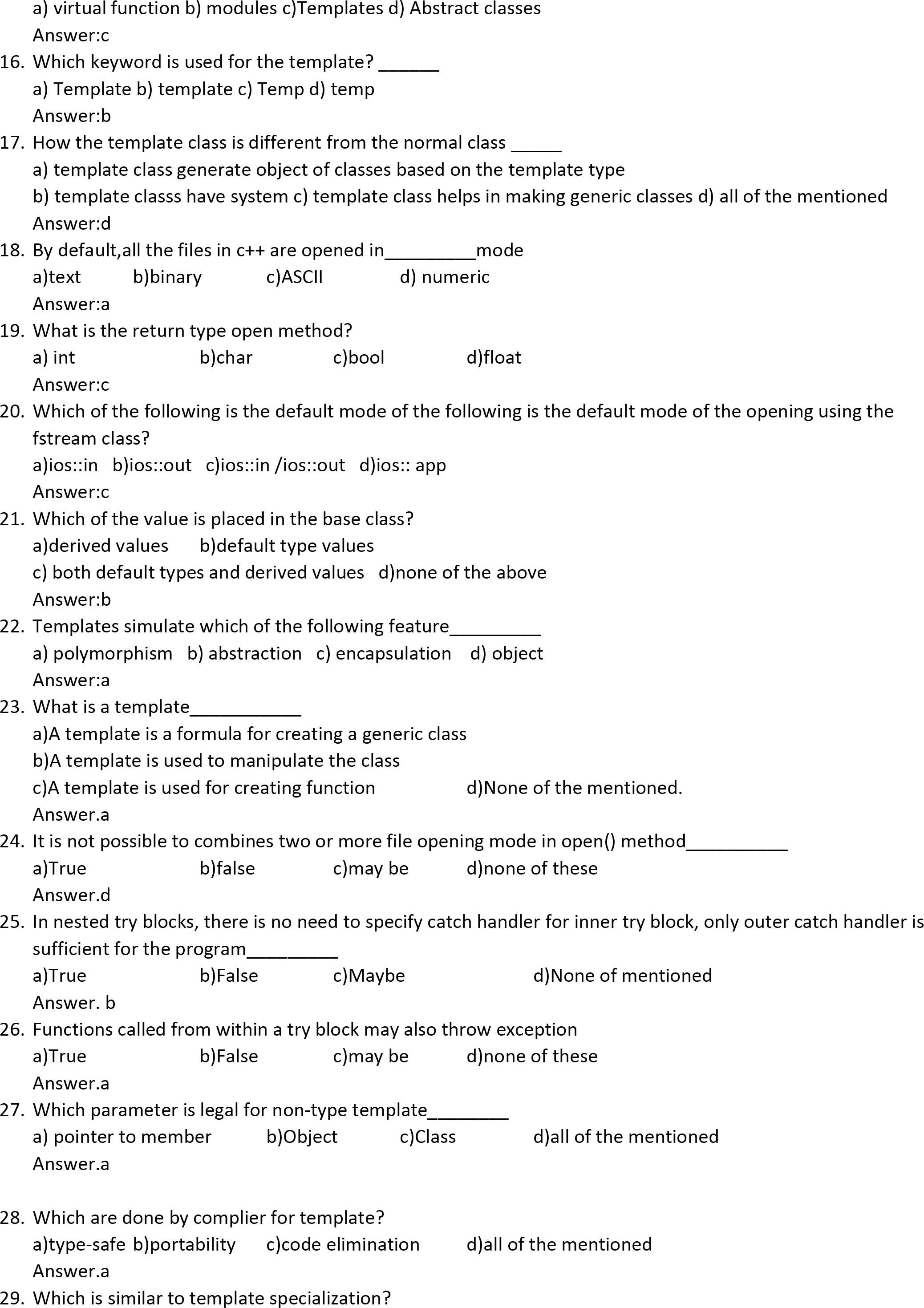 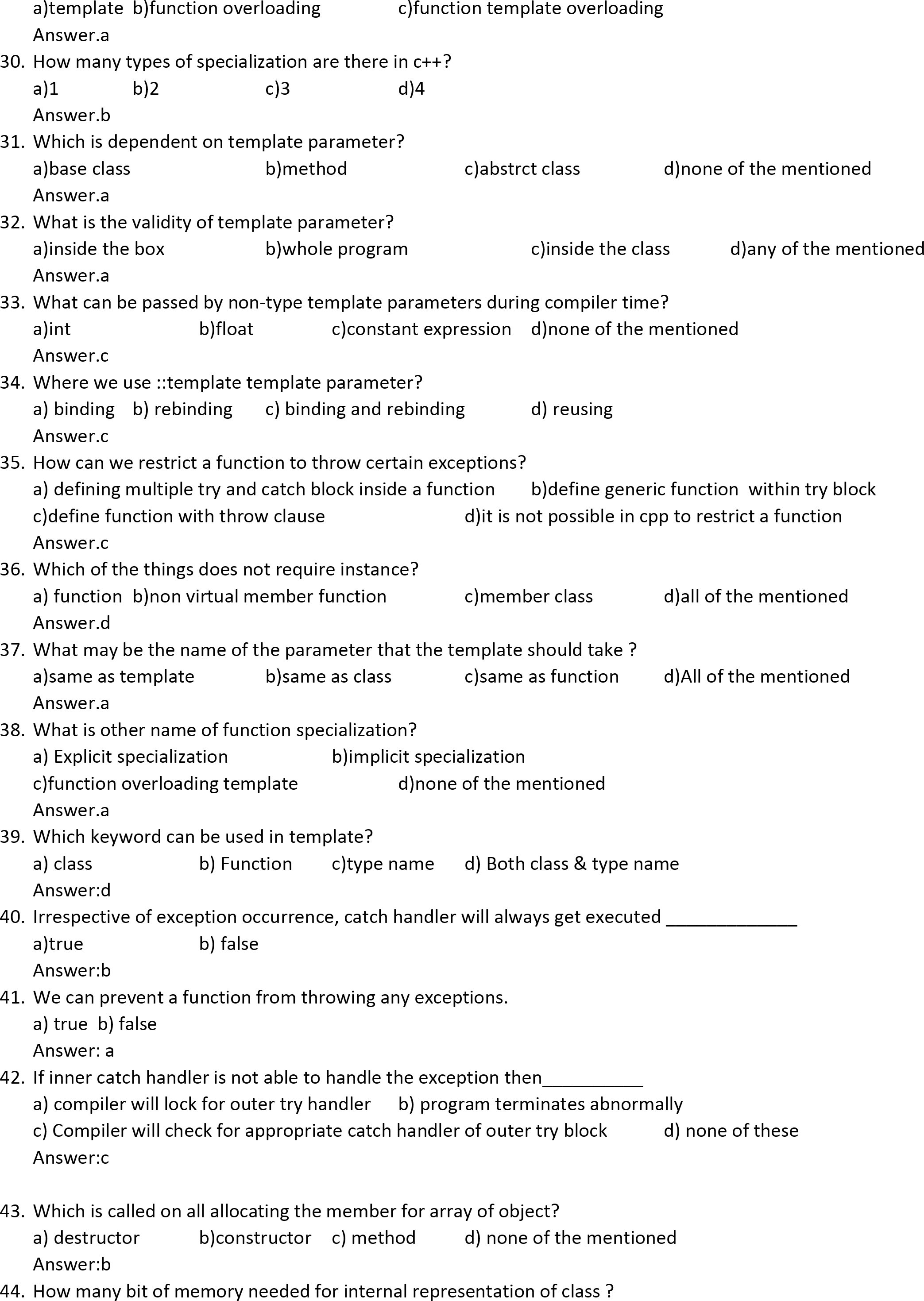 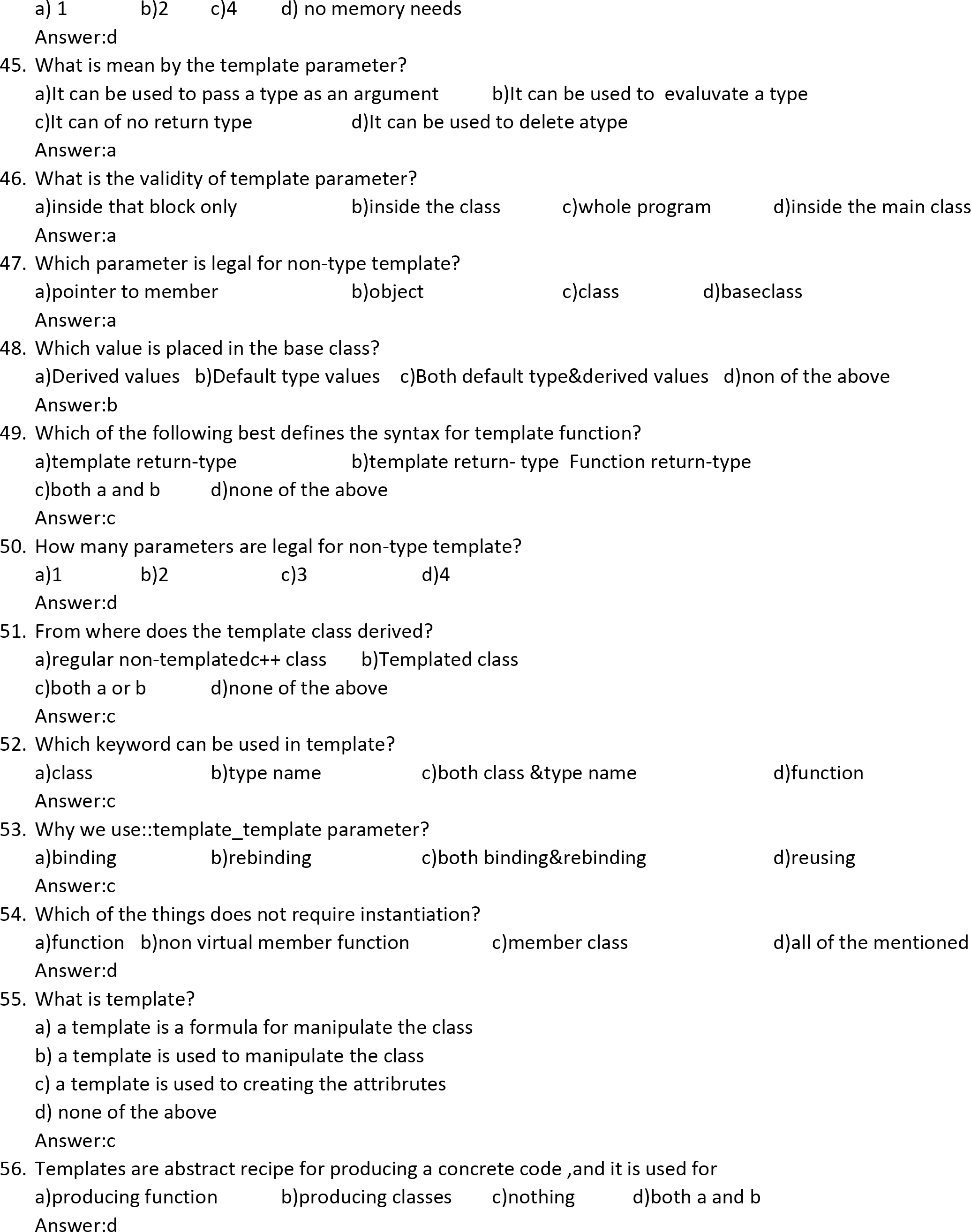 57. _______________are a special functions that can be included in the I/O statementsa)manipulators		b)operator		c)truncates		d)functionsAnswer:a58. Floating point numbers can be done by using the____________a)manipulators		b)precision		c)console		d)write()Answer:b59. The__________of a field are filled with white space by defaulta)unused		b)reused		c)used		d)none of thisAnswer:a60. The flag set by __________remain effective until they are reseta)self()		b)width()		c)self		d)none of theseAnswer:a